Overall Curriculum Intent Statement 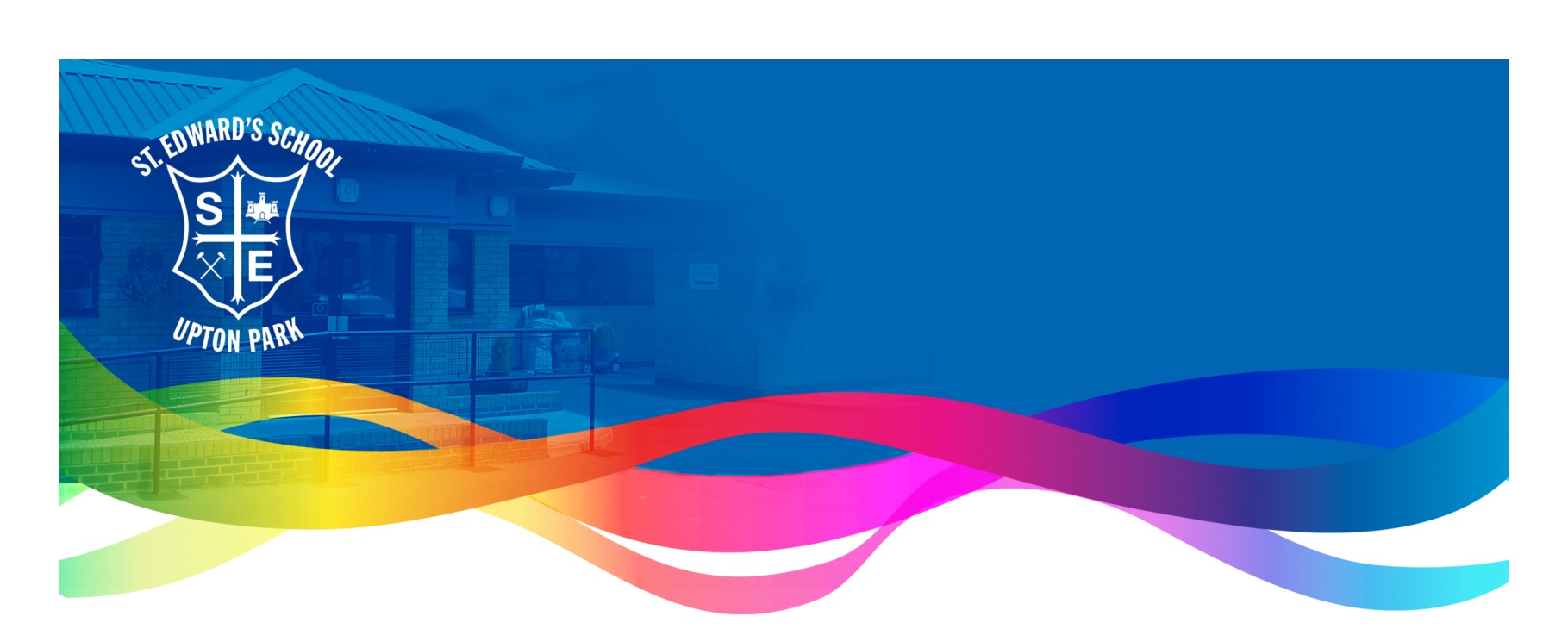 IntentThe curriculum at St Edward’s Catholic Primary School is designed to provide a broad and balanced education that meets the needs of all children. A curriculum that celebrates our catholic faith, encourages children to become closer in their relationship with God and work in partnership with the Parish community to prepare them for their future life. It provides opportunities for children to develop as independent, confident and successful learners, with high aspirations, who know how to make a positive contribution to their community and the wider society. The curriculum ensures that academic success, creativity and problem solving, reliability, responsibility and resilience, as well as physical development, well-being and mental health are key elements that support the development of the whole child and promote a positive attitude to learning. The curriculum celebrates the diversity and utilises the skills, knowledge and cultural wealth of the community while supporting the children’s spiritual, moral, social and cultural development, ensuring that children are well prepared for life in modern Britain.ImplementationThe curriculum incorporates the statutory requirements of the National Curriculum 2014 and other experiences and opportunities which best meet the learning and developmental needs of the children in our school. A curriculum approach has been implemented at the school to ensure coverage and progression in all areas of curriculum areas. This approach fosters each child’s curiosity and interest throughout each topic and also enables the achievement of depth in knowledge and skills. Opportunities for pupil voice are planned at the beginning of each new topic and this is used to inform the learning journey for each topic. The curriculum provides children with memorable experiences, in addition to diverse and rich opportunities from which children can learn and develop a range of transferable skills.  The school’s broad and balanced curriculum has also be recognised through the following accreditations:RE Quality Mark – Gold StatusInvestors in Pupils Schools Games AwardPrimary Science Quality Mark – Gold StatusHealthy Schools AwardThe outdoor environment and the local community are considered an opportunity for active learning for all our children. The school grounds have been extensively developed so they can enrich different curriculum areas. All learners have access to good quality educational experiences beyond the classroom walls to ensure progressive learning outside the classroom and opportunities for this are integrated into the curriculum.St Edward’s Catholic Primary School also makes full use of the skills of a wide range of professionals; throughout their time at the school, children will work with specialist coaches as they learn a range of different sports. A music specialist teaches weekly lessons in EYFS and KS1 classes whilst also working with our KS2 children in producing plays and concerts. A school choir has been established for a number of years with some children also forming part of a Commonwealth Choir. The mission of the Commonwealth Youth Orchestra and Choir is to use music as a means of international dialogue, knowing no boundaries and through its initiatives programmes and three-point delivery plan to "Engage-Educate-Empower'" it brings together communities across the Commonwealth through music, transcending all cultural, political, social and economic boundaries.A varied timetable for extra-curricular activities is offered by the school, with clubs that support the core curriculum offer, as well as those which develop specialist skills, whilst also extending the range of children’s experiences. A primary focus of our curriculum is to raise aspirations, engender a sense of personal pride in achievement and provide a purpose and relevance for learning.Children at all levels are helped to achieve their potential. Those who are most able are challenged and supported through being offered learning tasks which provide opportunities for greater depth and those who struggle are encouraged and given targeted support to embed skills, to develop at their own pace or simply to learn in a style that best suits their individual needs. The school takes pride in providing a highly inclusive environment, where learners demonstrate high levels of enjoyment in their education and make very good progress in all areas of learning. Subject leaders play an important part in the success of the curriculum by leading a regular programme of monitoring, evaluation and review and the celebration of good practice contributes to the ongoing commitment to evolve and improve further. All subject leaders are given training and the opportunity to keep developing their own subject knowledge, skills and understanding, so they can support curriculum development and their colleagues throughout the school. Subject leaders are competently supported by senior leaders who provide advice and guidance to ensure that the curriculum is constantly changing and evolving in line with the needs of the children and the school. The St Edward’s Teaching School Alliance provides a further powerful tool to ensure that our curriculum remains current. The curriculum is regularly reviewed by sharing good practice through our work with schools in Newham as well as other boroughs. The Teacher Training course benefits from the expertise of practitioners from within our Diocese and beyond who keep trainees up to date with the requirements of the national curriculum and offer training and guidance on how to create and further develop schemes of work for both core and foundation subjects. ImpactThe effective practice across the school provides a strong foundation and opportunities for children to collaborate and develop social skills both indoors and out. This curriculum design ensures that the needs of individual and small groups of children can be met within the environment of high quality first wave teaching, supported by targeted, proven interventions where appropriate. In this way it can be seen to impact in a very positive way on children’s outcomes.Enjoyment of the curriculum promotes achievement, confidence and good behaviour. Children feel safe to try new things. High quality visits and visitors to the school enhance the curriculum and provide opportunities for writing for a purpose. Children have opportunities to share their learning with each other, their parents and carers and other learners through school-based and external exhibitions, performances, competitions and events involving other schools. Developing their independence and motivation as learners and their sense of responsibility as future citizens is at the heart of all our teaching and learning.